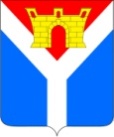 АДМИНИСТРАЦИЯ УСТЬ-ЛАБИНСКОГО ГОРОДСКОГО ПОСЕЛЕНИЯУСТЬ-ЛАБИНСКОГО РАЙОНАП О С Т А Н О В Л Е Н И Еот 11.11.2021                                                                                                          № 959город Усть-ЛабинскО внесении изменения в постановление администрации Усть-Лабинского городского поселения Усть-Лабинского района от 10 декабря 2020 года 
№ 924 «О создании конкурсной комиссии по проведению открытогоконкурса по отбору управляющей организации для управления многоквартирным домом на территории Усть-Лабинского городского поселения Усть-Лабинского района»В соответствии с постановлением Правительства Российской Федерации от 6 февраля 2006 года № 75 «О порядке проведения органом местного самоуправления открытого конкурса по отбору управляющей организации для управления многоквартирным домом» п о с т а н о в л я ю:            1. Внести в постановление администрации Усть-Лабинского городского поселения Усть-Лабинского района от 10 декабря 2020 года № 924 «О создании конкурсной комиссии по проведению открытого конкурса по отбору управляющей организации для управления многоквартирным домом на территории Усть-Лабинского городского поселения Усть-Лабинского района», изменение, изложив  приложение № 1 в новой редакции согласно приложению к настоящему постановлению.           2. Отделу по общим и организационным вопросам администрации                   Усть-Лабинского городского поселения Усть-Лабинского района (Владимирова) обнародовать настоящее постановление путем размещения его на официальном сайте администрации Усть-Лабинского городского поселения Усть-Лабинского района в информационно-телекоммуникационной сети Интернет www.gorod-ust-labinsk.ru и на информационных стендах МБУК «Центральная районная библиотека» МО Усть-Лабинский район.	3. Настоящее постановление вступает в силу со дня его подписания Глава Усть-Лабинского городского поселенияУсть-Лабинского района         					     С.А. ГайнюченкоПРИЛОЖЕНИЕ к постановлению администрации                                                                      Усть-Лабинского городского поселения Усть-Лабинского районаот 11.11.2021  № 959 СОСТАВ конкурсной комиссии по проведению открытого конкурса по отбору управляющей организации для управления многоквартирным домом, на территории Усть-Лабинского городского поселения Усть-Лабинского районаНачальник отдела по вопросамжилищно-коммунального хозяйства и благоустройства администрации Усть-Лабинского городского поселения Усть-Лабинского района                                                                     С.А. ЛеонидовКоролевВиталий Александрович- заместитель главы Усть-Лабинского городского поселения Усть-Лабинского района, председатель комиссии;ЛеонидовСергей Анатольевич-  начальник отдела по вопросам жилищно- коммунального хозяйства и благоустройства администрации Усть-Лабинского городского поселения Усть-Лабинского района, заместитель председателя комиссии;Бугай Ольга Владимировна-   главный специалист отдела по вопросам жилищно-коммунального хозяйства и благоустройства администрации Усть-Лабинского городского поселения Усть-Лабинского района, секретарь комиссии.Члены комиссии:Выскубов Сергей Владимирович- депутат Совета Усть-Лабинского городского поселения Усть-Лабинского района (по согласованию);Горностаев Денис Леонидович- начальник юридического отдела администрации Усть-Лабинского городского поселения Усть-Лабинского района;Никонова Светлана Анатольевна- начальник финансового отдела администрации Усть-Лабинского  городского поселения Усть-Лабинского района;Пономарев Сергей Николаевич-депутат Совета Усть-Лабинского городского поселения Усть-Лабинского района (по согласованию);Рассолова Анна Александровна-   ведущий специалист сектора по вопросам работы городского хозяйства муниципального казенного учреждения Усть-Лабинского городского поселения  «Административно - техническое управление».